INSTITUTO NACIONAL 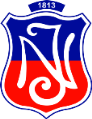 “JOSÉ MIGUEL CARRERA”LENGUA Y LITERATURACOORDINACIÓN TERCERO MEDIO 2020(GUÍA 2)UNIDAD I: “Tuyo es el camino”Lección 1Actividad: Utilizando el texto del estudiante, lee los textos “En mi verso soy libre” de Dulce María Loynaz (Página 7) y “Restos del carnaval” de Clarice Lispector (Páginas 9 a 12). Luego, responde las preguntas de la página 6, 8 y 13. Además, no olvides contestar las preguntas que se realizan durante la lectura. Actividad 2: Observa los siguientes videos y relaciónalos con lo trabajado en la actividad anterior.¿Qué es el arte?: https://www.youtube.com/watch?v=xw8MffnsHyo¿Qué es la literatura?: https://www.youtube.com/watch?v=t3vdBs8IMOAOA 2: Reflexionar sobre el efecto estético de las obras leídas.INSTRUCCIONES GENERALES: Para desarrollar las actividades, necesitas el libro del estudiante que fue entregado en el colegio y que también se encuentra disponible en el siguiente enlace: https://curriculumnacional.mineduc.cl/estudiante/621/w3-article-145615.html y en la página de nuestro colegio